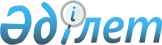 Об отмене постановления районного акимата от 19 марта 2014 года № 34 "Об утверждении норматива отчисления части чистого дохода районных коммунальных государственных предприятий"Постановление акимата Бейнеуского района Мангистауской области от 15 июня 2015 года № 104      Примечание РЦПИ.

      В тексте документа сохранена пунктуация и орфография оригинала.

      Районный акимат ПОСТАНОВЛЯЕТ:

      1. Отменить постановления районного акимата от 19 марта 2014 года № 34 "Об утверждении норматива отчисления части чистого дохода районных коммунальных государственных предприятий" (зарегистрировано в реестре государственной регистрации нормативных правовых актов под номером 2405, дата первого официального опубликования 7 мая 2014 года, источник официального опубликования газета "Рауан").

      2. Настоящее постановление вводится в действие со дня принятия.


					© 2012. РГП на ПХВ «Институт законодательства и правовой информации Республики Казахстан» Министерства юстиции Республики Казахстан
				
      Аким района

Б.Азирханов
